Na osnovu člana 113 stav 3 Opšteg zakona o obrazovanju i vaspitanju ("Službeni list RCG", br. 64/02, 31/05 i 49/07), Ministarstvo prosvjete i nauke donosiPRAVILNIKO VRSTAMA ZVANJA, USLOVIMA, NAČINU I POSTUPKU PREDLAGANJA I DODJELJIVANJA ZVANJA NASTAVNICIMA(Objavljen u "Sl. listu CG", br. 43 od 3. jula 2009)I OPŠTE ODREDBEČlan 1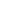      Ovim pravilnikom utvrđuju se vrste zvanja, uslovi, način i postupak predlaganja i dodjeljivanja zvanja: nastavnicima, vaspitačima, stručnim saradnicima, saradnicima u nastavi i drugim izvođačima obrazovno-vaspitnog rada (u daljem tekstu: nastavnik), u ustanovama u oblasti obrazovanja i vaspitanja (predškolska ustanova, škola, zavod, organizator obrazovanja odraslih i dom učenika) koje se organizuju u skladu sa zakonom.
     Odredbe ovog pravilnika odnose se i na nastavnike koji su izabrani za direktora ili pomoćnika direktora ustanove.
Član 2     Nastavnicima se mogu dodjeljivati zvanja: nastavnik-mentor, nastavnik-savjetnik, nastavnik-viši savjetnik i nastavnik-istraživač.
II USLOVI ZA NAPREDOVANJE U ZVANJA1. Opšti uslovi za napredovanje u zvanjaČlan 3     Dodjeljivanje zvanja nastavnickma vrši se na osnovu: praćenja radne uspješnosti, odnosno vrednovanja postignutih rezultata nastavnkka u radu sa učenicima i drugim učesnicima u obrazovanju i osiosobljavanju, profesionalnog razvoja i upotrebe stručnog znanja stečenog obrazovanjem i usavršavanjem i drugog rada, koji predstavlja posebnost struke, tj. radnog mjesta.
Član 4     Dodjeljivanje zvanja, u smislu člana 3 ovog pravilnika, vrši se za nastavnika, koji:
     - u radnom odnosu na neodređeno ili određeno vrijeme izvodi obrazovno-vaspitni proces;
     - ima odgovarajući profil i stručnu spremu predviđenu obrazovnim programom;
     - je položio stručni ispit za rad u ustanovi;
     - je redovno pohađao odobrene programe stručnog usavršavanja;
     - redovno učestvuje u aktivnostima i realizuje aktivnosti profesionalnog razvoja u skladu sa planom profesionalnog razvoja na nivou ustanove i ličnim planom profesionalnog razvoja;
     - je realizovao i druge zadatke i poslove utvrđene godišnjim programom rada ustanove.
2. Posebni uslovi za napredovanje u zvanjaČlan 5     U zvanje nastavnika-mentora može napredovati nastavnik, koji:
     - je izvodio vaspitno obrazovni proces najmanje pet godina;
     - se ističe u obrazovno vaspitnom radu;
     - je redovno pohađao odobrene programe stručnog usavršavanja, koji su zajednički vrednovani sa najmanje šest bodova u skladu sa članom 14 ovog pravilnika ;
     - je po pravilu, uradio stručne radove iz člana 19 ovog pravilnika, vrednovane sa ukupno šest bodova.
Član 6     U zvanje nastavnika-savjetnika može napredovati nastavnik, koji:
     - je stekao zvanje nastavnika-mentora;
     - se ističe u obrazovno vaspitnom radu;
     - je redovno pohađao odobrene programe stručnog usavršavanja, koji su zajednički vrednovani sa ukupno 12 bodova u skladu sa članom 14 ovog pravilnika;
     - je uradio stručne radove, vrednovane sa najmanje 20 bodova, od kojih je dobio najmanje 10 bodova za stručne radove, navedene u tač. b), c), d), e), f) ili g) člana 19 ovog pravilnika.
     Izuzetno od stava 1 ovog člana, u zvanje nastavnika-savjetnika može napredovati nastavnik koji:
     - je izvodio vaspitno obrazovni proces najmanje osam godina;
     - se ističe u obrazovno vaspitnom radu;
     - je redovno pohađao odobrene programe stručnog usavršavanja, koji su zajednički vrednovani sa ukupno 14 bodova u skladu sa članom 14 ovog pravilnika;
     - je uradio stručne radove i dobio najmanje 20 bodova za stručne radove, navedene u tač. c), d), e), f) ili g) člana 19 ovog pravilnika.
Član 7     U zvanje nastavnika višeg-savjetnika može napredovati nastavnik, koji:
     - je stekao zvanje nastavnika-savjetnika;
     - se ističe u obrazovno vaspitnom radu;
     - je redovno pohađao odobrene programe stručnog usavršavanja, koji su zajednički vrednovani sa ukupno 16 bodova u skladu sa članom 14 ovog pravilnika;
     - je uradio stručne radove, vrednovane sa najmanje 28 bodova i dobio 14 bodova za stručne radove, navedene u tač. c), d), e), f) ili g) člana 19 ovog pravilnika.
     Izuzetno od stava 1 ovog člana, u zvanje nastavnika-višeg savjetnika može napredovati nastavnik, koji:
     - je izvodio vaspitno obrazovni proces najmanje 12 godina;
     - se ističe u obrazovno vaspitnom radu;
     - je redovno pohađao odobrene programe stručnog usavršavanja, koji su zajednički vrednovani sa ukupno 18 bodova u skladu sa članom 14 ovog pravilnika;
     - je uradio stručne radove, vrednovane sa najmanje 28 bodova i dobio 14 bodova za stručne radove, navedene u tač. c), d), e), f) ili g) člana 19 ovog pravilnika.
Član 8     U zvanje nastavnika-istraživača može napredovati nastavnik, koji:
     - je stekao zvanje nastavnika-višeg savjetnika;
     - se ističe u obrazovno vaspitnom radu;
     - je redovno pohađao odobrene programe stručnog usavršavanja, koji su zajednički vrednovani sa ukupno 20 bodova u skladu sa članom 14 ovog pravilnika;
     - je uradio stručne radove, vrednovane sa najmanje 38 bodova i dobio najmanje 20 bodova za stručne radove, navedene u tač. d), e), f) ili g) člana 19 ovog pravilnika.
     Izuzetno od stava 1 ovog člana, u zvanje nastavnika-istraživača može napredovati nastavnik, koji:
     - je izvodio vaspitno obrazovni proces najmanje 15 godina;
     - se ističe u obrazovno vaspitnom radu;
     - je redovno pohađao odobrene programe stručnog usavršavanja, koji su zajednički vrednovani sa ukupno 22 boda u skladu sa članom 14 ovog pravilnika;
     - je uradio stručne radove i dobio najmanje 38 bodova za stručne radove navedene pod tač. d),e), f) ili g) člana 19 ovog pravilnika.
Član 9     Pojedini akreditovani program stručnog usavršavanja i dodatno objavljeni stručni rad, za napredovanje u zvanje može se bodovati samo jednom, odnosno za dodjelu jednog zvanja.
2.1. Radni stažČlan 10     U radni staž koji se u smislu ovog pravilnika priznaje kao uslov za napredovanje nastavnika u zvanje, računa se rad na izvođenju obrazovno-vaspitnog procesa, poslije položenog stručnog ispita.
2.2. Radna uspješnostČlan 11     Radnu uspješnost nastavnika utvrđuje nastavničko, odnosno stručno vijeće, na predlog direktora.
     Direktor vrednuje (procjenjuje) radnu uspješnost nastavnika na osnovu Sistema procjene uslješnosti rada nastavnika i Standarda za nastavnička zvanja koje donosi Zavod za školstvo kao i na osnovu izvještaja Zavoda za školstvo o utvrđivanju kvaliteta obrazovno-vaspitnog rada u ustanovi.
     Radnu uspješnost nastavnika koji su direktori ili pomoćnici direktora utvrđuje Zavod za školstvo, odnosno Centar za stručno obrazovanje.
     Vrednovanje (procjena) radne uspješnosti nastavnika mora biti pisano obrazloženo.
2.3. Profesionalni razvojČlan 12     Elementi vrednovanja profesionalnog razvoja nastavnika su:
     - učešće u stručnom usavršavanju koje organizuje Zavod za školstvo (u daljem tekstu: Zavod) i Centar za stručno obrazovanje (u daljem tekstu: Centar);
     - učešće u stručnom usavršavanju koje se organizuje u skladu sa propisom kojim se uređuje program i organizacija oblika stručnog usavršavanja nastavnika;
     - učešće u aktivnostima i realizovanje aktivnosti profesionalnog razvoja na nivou ustanove, što utvrđuje direktor uvidom u profesionalni dosije (portfolio) nastavnika.
Član 13     Direktor ustanove je dužan da pripremi pisani izvještaj o stručnom usavršavanju nastavnika, sa podacima o učešću u programima stručnog usavršavanja i o broju stečenih bodova.
     Direktor Zavoda, odnosno Centra je dužan da pripremi pisani izvještaj o stručnom usavršavanju nastavnika koji su direktori ili pomoćnici direktora, sa podacima o učešću u programima stručnog usavršavanja i o broju stečenih bodova.
Član 14     Osnov za vrednovanje programa usavršavanja jednim poenom je program u ukupnom trajanju od 16 sati. Minimalan broj sati koji se vrednuje po 0,5 poena je osam sati. Nastavnik koji učestvuje u usavršavanju dobija jedan poen ako je uspješno obavio program usavršavanja i, najkasnije u roku od 30 dana od završetka programa usavršavanja, izradio seminarski rad ili drugi oblik rada, koji rukovodilac programa pozitivno ocijeni, i ako na drugi način aktivno sarađuje u programu usavršavanja.
Član 15     Programe stručnog usavršavanja koji nijesu objavljeni u Katalogu programa stručnog usavršavanja na predlog direktora, nastavnika ili izvođača Zavod, odnosno Centar, može da boduje na način predviđen članom 17 ovog pravilnika.
     Zavod, odnosno Centar, može u izuzetnim slučajevima da boduje i programe koje u Crnoj Gori izvode strani predavači.
     Predlog za dodatno bodovanje programa usavršavanja iz st. 1 i 2 ovog člana, se za tekuću školsku godinu, podnosi Zavodu, odnosno Centru najkasnije do kraja školske godine.
Član 16     Na predlog direktora ili nastavnika, Zavod, odnosno Centar, boduje i program stručnog usavršavanja u kojem je nastavnik učestvovao u inostranstvu.
     Uz predlog za bodovanje se prilaže dokaz o učešću nastavnika u programu usavršavanja u inostranstvu.
     Direktor, odnosno nastavnik, mora podnijeti predlog najkasnije u roku od šest mjeseci po završenom usavršavanju.
Član 17     Stručno usavršavanje obuhvata i specijalizaciju nakon završenog četvorogodišnjeg studija, magistraturu ili doktorat iz oblasti predmeta kojeg nastavnik predaje na radnom mjestu na koje je raspoređen, potvrdu o znanju stranog jezika, međunarodni sertifikat, tako što se vrednuje:
     - međunarodni sertifikat sa 2 boda;
     - sertifikat o nivou "B 2" znanja stranog jezika sa jednim bodom;
     - sertifikat o nivou "C 1" znanja stranog jezika sa dva boda;
     - sertifikat o nivou "C 2" znanja stranog jezika sa tri boda;
     - specijalizacija sa četiri boda;
     - magistratura sa sedam bodova;
     - zvanje doktora nauka sa 10 bodova.
Član 18     U postupku redovnog praćenja rada nastavnika, u ustanovi su obavezni da u profesionalni dosije (portfolio) nastavnika prilažu odgovarajuća mišljenja i dokumenta.
     Direktor je odgovoran za blagovremeno i uredno vođenje profesionalnog dosijea (portfolia) i tačnost podataka o radu nastavnika.
2.4. Stručni rad nastavnikaČlan 19     Stručni rad nastavnika koji je povezan sa obrazovno-vaspitnim radom u ustanovi vrednuje se i boduje sa:
     a) jednim bodom
     - održavanje oglednog nastavnog časa na stručnom skupu na opštinskom nivou i regionalnom nivou;
     - predavanje/radionicu na stručnom skupu najmanje na opštinskom nivou;
     - vođenje stručnog aktiva u ustanovi ili opštini tokom jedne školske godine;
     - pripremanje tematske izložbe otvorene za javnost;
     - pripremanje javne kulturne priredbe u ustanovi (recitala, pozorišne predstave, literarne večeri, izložbe, hora i sl.);
     - vođenje strukovog društva, kluba ili sekcije za svaku školsku godinu;
     - pripremanje takmičenja na nivou ustanove;
     - aktivno učešće na stručnom savjetovanju ili seminaru;
     - stručni rad u ocjenjivačkim komisijama ili žirijima na takmičenjima;
     - uređivanje školskog časopisa u toku jedne školske godine;
     - učešće u projektu iz oblasti obrazovanja u ustanovi.
     b) dva boda
     - članstvo u timu za profesionalni razvoj na nivou ustanove tokom jedne školske godine;
     - mentorstvo pripravniku do stručnog ispita:
     - mentorstvo učesnicima u istraživačkim projektima;
     - organizovanje takmičenja, susreta i smotre na opštinskom ili regionalnom nivou;
     - objavljivanje rada u stručnom časopisu ili listu;
     - referat na kongresu ili konferenciji na nivou države;
     - učešće u istraživanju iz oblasti obrazovanja;
     - rad u komisiji za polaganje stručnog ispita nastavnika;
     - objavljivanje prevoda stručnog članka;
     - rukovođenje projektom iz oblasti obrazovanja u ustanovi.
     c) tri boda
     - mentorstvo studentima;
     - mentorstvo učenicima koji osvoje jedno od prva tri mjesta na državnom takmičenju;
     - učešće u pripremi predloga obrazovnog programa koji usvaja Savjet za opšte obrazovanje, Savjet za stručno obrazovanje ili Savjet za obrazovanje odraslih i izrada specijalizovanih obrazovnih programa;
     - referat na regionalnom kongresu ili konferenciji ;
     - koautorstvo priručnika, radne sveske ili nastavnog pomagala, odobrenih u skladu sa propisima;
     - recenzija udžbenika ili stručne knjige;
     - rad u radnim tijelima Savjeta za opšte obrazovanje, Savjeta za stručno obrazovanje i Savjeta za obrazovanje odraslih, u periodu jednog mandata;
     - učešće u projektu iz oblasti obrazovanja na državnom nivou.
     d) četiri boda
     - mentorstvo učenicima koji osvoje priznanje ili nagradu na međunarodnom nivou;
     - referat na međunarodnoj konferenciji ili kongresu iz oblasti obrazovanja.
     e) pet bodova
     - autorstvo priručnika ili radne sveske koji su odobreni u skladu sa propisima;
     - koautorstvo udžbenika koji je odobren u skladu sa propisima.
     f) osam bodova
     - objavljivljen istraživački rad iz struke koji doprinosi unaprjeđivanju i afirmaciji obrazovno-vaspitnog procesa u Crnoj Gori.
     g) deset bodova
     - autorstvo udžbenika koji je odobren u skladu sa propisima;
     - učešće u svojstvu istraživača u naučno istraživačkom projektu koji doprinosi razvoju obrazovno-vaspitnog procesa u Crnoj Gori i njegovoj promociji u inostranstvu.
III NAČIN I POSTUPAK DODJELJIVANJA ZVANJAČlan 20     Predlog za napredovanje nastavnika u zvanje utvrđuje nastavničko, odnosno stručno vijeće ustanove.
     Predlog za napredovanje nastavnika u zvanje nastavničkom, odnosno stručnom vijeću može podnijeti direktor ustanove, stručni organi ustanove, strukovna udruženja i nastavnik iz člana 22 stav 1 ovog pravilnika.
     Predlog iz stava 1 ovog člana se upućuje Komisiji za dodjeljivanje zvanja (u daljem tekstu: Komisija) uz dostavljanje dokaza na osnovu kojih se vrši bodovanje iz člana 19 ovog pravilnika i dokaza o ispunjenosti opštih i posebnih uslova za napredovanje nastavnika u zvanja propisanih ovim pravilnikom.
     Prije donošenja odluke o dodjeli zvanja Komisija može predlog dostaviti na mišljenje Zavodu, odnosno Centru zbog provjere validnosti pojedinih dokaza o ispunjenim uslovima za napredovanje nastavnika u zvanja.
Član 21     Uz predlog za napredovanje nastavnika ustanova je dužna da dostavi Komisiji:
     - ovjerenu fotokopiju diplome, radne knjižice i uvjerenja o položenom stručnom ispitu nastavnika;
     - radnu biografiju nastavnika, s podacima o stečenim znanjima i specijalizacijama i naučnim zvanjima, o posebnom interesovanju i pedagoškim sposobnostima za učešće u pripremanju programa, udžbenika, o metodičkoj kreativnosti i dr.
Član 22     Nastavnik koji smatra da ispunjava uslove propisane ovim pravilnikom, a nastavničko, odnosno stručno vijeće ne predloži njegovo napredovanje u zvanje može sam pokrenuti predlog za napredovanje.
     Ukoliko nastavničko, odnosno stručno vijeće ne prihvati predlog nastavnika za pokretanje postupka za njegovo napredovanje u zvanje, nastavnik može uložiti prigovor Komisiji.
     Na zahtjev Komisije nastavničko, odnosno stručno vijeće ustanove dužno je da sprovede postupak za utvrđivanje predloga za dodjelu zvanja nastavniku.
     O sprovođenju postupka stara se direktor ustanove.
Član 23     Ustanova utvrđuje ispunjenost uslova za napredovanje nastavnika i predlog dostavlja za tekuću školsku godinu, najkasnije do kraja nastavne godine.
     Predlog za napredovanje se daje na obrascu koji je sastavni dio ovog pravilnika.
Član 24     Komisija ima predsjednika i četiri člana koje imenuje ministar prosvjete i nauke na period od četiri godine.
     Komisija radi i odlučuje u skladu sa svojim poslovnikom.
Član 25     Na osnovu odluke Komisije, nastavniku se izdaje rješenje.
     Nastavnik stiče zvanje danom donošenja odluke Komisije.
Član 26     Odluka Komisije je konačna.
     Nastavnik koji nije zadovoljan odlukom Komisije može pokrenuti tužbom upravni spor kod nadležnog suda u roku od 30 dana od dana dostavljanja odluke.
IV PRELAZNA I ZAVRŠNA ODREDBAČlan 27     Stupanjem na snagu ovog pravilnika prestaje da važi Pravilnik o vrstama zvanja, uslovima, načinu i postupku dodjeljivanja zvanja nastavnika ("Službeni list RCG", broj 10/04).
Član 28     Ovaj pravilnik stupa na snagu osmog dana od dana objavljivanja u "Službenom listu Crne Gore".
     Broj: 04-4-2369
     Podgorica, 23. aprila 2009. godine
     Ministar, prof. dr Sreten Škuletić, s.r.

